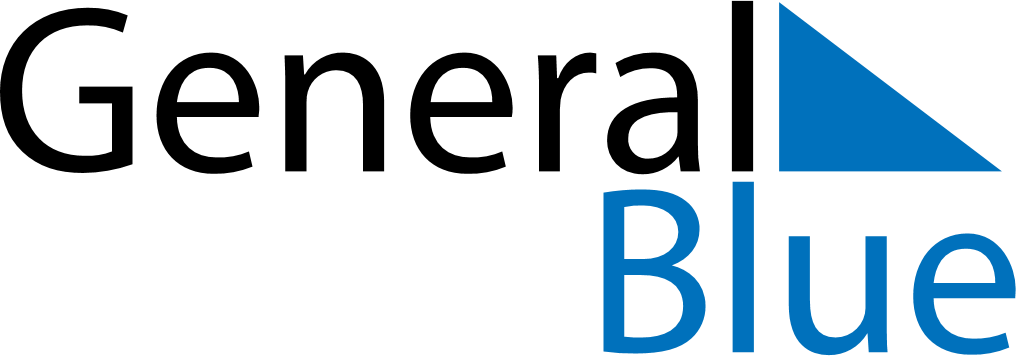 Weekly CalendarOctober 19, 2026 - October 25, 2026Weekly CalendarOctober 19, 2026 - October 25, 2026Weekly CalendarOctober 19, 2026 - October 25, 2026Weekly CalendarOctober 19, 2026 - October 25, 2026Weekly CalendarOctober 19, 2026 - October 25, 2026Weekly CalendarOctober 19, 2026 - October 25, 2026MondayOct 19TuesdayOct 20WednesdayOct 21ThursdayOct 22FridayOct 23SaturdayOct 24SundayOct 25